                      T/CECS XXX-201X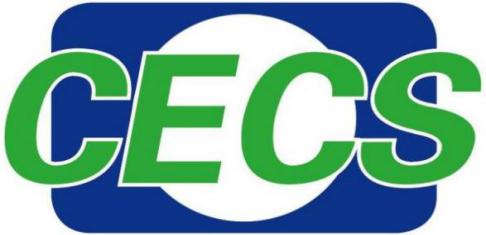 中国工程建设标准化协会标准综合管廊基于建筑信息模型（BIM）的设备设施管理编码标准The Encoding Standard of BIM Based Utility Tunnel Equipment and Facility Management（征求意见稿）XXX出版社中国工程建设标准化协会标准综合管廊基于建筑信息模型（BIM）的设备设施管理编码标准The Encoding Standard of BIM Based Utility Tunnel Equipment and Facility Management  T/CECS XXX-201X主编单位：厦门市建筑科学研究院有限公司中冶京诚工程技术有限公司批准部门：中国工程建设标准化协会施行日期：202X年X月X日XXX出版社	202X  北  京	前  言根据中国工程建设标准化协会《关于印发<2018年第二批协会标准制定、修订计划>的通知》（建标协字[2018]030号）的要求，编制组经过广泛调查研究，认真总结实践经验，参考国内外的先进经验，并在广泛征求意见的基础上，制定本标准。本标准共分4章和1个附录，主要技术内容包括：总则、术语、基本规定、应用方法等。请注意本标准的某些内容可能直接或间接涉及专利，本标准的发布机构不承担识别这些专利的责任。本标准由中国工程建设标准化协会城乡建设信息化与大数据工作委员会归口管理，由厦门市建筑科学研究院有限公司负责具体技术内容的解释。本标准在执行过程中如有需要修改或补充之处，请将有关资料和建议寄送解释单位（地址：福建省厦门市思明区湖滨南路62号，邮政编码：361000），以供修订时参考。主编单位：厦门市建筑科学研究院有限公司中冶京诚工程技术有限公司参编单位：华设设计集团股份有限公司住房和城乡建设部科技与产业化发展中心厦门市政管廊投资管理有限公司华侨大学同济大学陕西建工第八建设集团有限公司垒智设计集团有限公司福建垒智施工图审查有限公司垒知（成都）科技研究院有限公司主要起草人：戴兴华  古  杰  陆  波  王莎莎  王燕红  曹吉昌李志一  俞  苗  苏嫣钰  林亚杰  郑文学  张  昊黄  翀  谈泽昆  邹蓉珠  刘  轩  张  泳  洪少枝杨振潮  林高健  黄怀明  桂苗苗  李星辰  王君林潘海涛  陈  翔  余俊雄  翁武寿  许淑恒  朱凯泽李长太  彭军芝  王子昭  胡  彬主要审查人：目  次1  总则	12  术语	23  基本规定	33.1  一般规定	33.2  分类原则	33.3  设备设施代码结构	43.4  维护原则	64  应用方法	84.1  代码逻辑运算符号	84.2  代码的应用	8附录A  综合管廊设备设施分类和编码	9本标准用词说明	23引用标准名录	24条文说明	25Contents1  General Provisions	12  Terms	23  Basic Requirements	33.1  General Requirements	33.2  Classification Principle	33.3  Code Structure of Facility and Equipment	43.4  Maintaining Principle	64  Application Method	84.1  Code Logical Operator	84.2  Code Application	8Appendix A  Classification and Encoding of            Utility Tunnel Equipment and Facility	9Explanation of Wording in this Standard	23List of Quoted Standards	24Addition: Explanation of Provisions	251  总则1.0.1  为规范综合管廊信息模型中信息的分类与编码，实现综合管廊工程全生命期信息的交换与共享，推动综合管廊信息模型的应用发展，制定本标准。1.0.2  本标准适用于综合管廊工程全生命期基于建筑信息模型技术的设备设施管理编码的创建与维护。1.0.3  综合管廊信息模型中信息的分类和编码，除应符合本标准外，尚应符合国家现行有关标准的规定。2  术语2.0.1  综合管廊信息模型  utility tunnel information model以综合管廊项目的各项相关信息数据为基础，以数字化的信息技术记录和承载综合管廊所具备的真实信息而建立的综合管廊数字化模型，包括几何信息和非几何信息。2.0.2  信息  information在创建和维护建设环境过程中供参考和利用的数据。2.0.3  设备  equipment保障城市地下综合管廊安全运营的各类部件。2.0.4  设施  facility保障城市地下综合管廊安全运营的各类土建工程及子系统。2.0.5  编码 encoding表示给特定事物或概念赋予代码的过程。2.0.6  代码  code表示特定事物或概念的一个或一组字符。2.0.7  设备设施类组代码 classification code for facility and equipment按照设备设施的专业属性进行分类后所编制的代码。2.0.8  设备设施代码 code for facility and equipment在综合管廊设备设施类组代码的基础上，增加管廊项目代码、阶段代码、位置代码、序列代码而生成的设备设施唯一号码。3  基本规定3.1  一般规定3.1.1  综合管廊基于BIM的设备设施管理编码宜包含设备设施代码、概算代码、合同代码、供应商代码、档案分类代码、资产目录代码、实物资产代码、固定资产代码。1  设备设施代码结构应满足本标准第3.3节的规定；2  概算代码内容应包括线路、专业和费用分类；3  合同代码应由合同类型、合同年份及具有唯一性标识功能的流水号组成；4  供应商代码应使用企业统一的代码，多业务领域共有；5  档案分类代码应结合档案管理的需求，按照档案分类的层次逐层编码，并不体现档案具体信息；6  资产目录代码宜采用三级结构，在企业内定义统一的资产目录，并应满足固定资产的最小管理维度要求；7  实物资产代码是设备设施在运维阶段的身份认证代码，宜由设备或维修管理信息系统自动生成；8  固定资产代码用于定义设备设施的财务信息，可以和实物资产代码采用同一代码。3.1.2  综合管廊基于BIM的设备设施管理编码应体现管廊工程全生命期的信息化编码需求，并应协调一致，且具有唯一性。3.1.3  综合管廊基于BIM的设备设施管理编码应结合信息系统的建设及应用进行设计。3.1.4  综合管廊基于BIM的设备设施管理编码宜由相关业务管理系统根据编码规则自动生成。3.1.5  应根据设计、施工和运营阶段综合管廊信息模型的更新情况，及时创建并维护综合管廊基于BIM的设备设施管理编码。3.1.6  综合管廊信息模型的建立和交付，应符合中国工程建设标准化协会标准《综合管廊信息模型（BIM）交付标准》XXXX的规定。3.2  分类原则3.2.1  综合管廊设备设施的分类应以其专业属性为依据。3.2.2  综合管廊信息模型中信息的分类应符合兼容性和综合实用性原则，并应符合本标准附录A的规定。3.3  设备设施代码结构3.3.1  综合管廊设备设施代码结构（图3.3.1）应包括综合管廊项目代码、阶段代码、设备设施类组代码、位置代码以及序列代码。项目代码-阶段代码-设备设施类组代码-位置代码-序列代码图3.3.1  综合管廊设备设施代码结构3.3.2  项目代码宜为三位字母型，可采用综合管廊项目名称的首字母组合。3.3.3  阶段代码（表3.3.3）宜为两位字母型。表3.3.3  综合管廊阶段代码结构3.3.4  设备设施类组代码（图3.3.4）应由系统代码与分类对象代码组成，两者之间用“-”连接，并应符合本标准附录A的有关规定。系统代码-大类代码·中类代码·小类代码·细类代码图3.3.4  设备设施类组代码结构1  系统代码，表示分部工程，应采用两位数字表示；2  分类对象宜按层级依此分为一级类目“大类”、二级类目“中类”、三级类目“小类”、四级类目“细类”。分类对象代码应由大类代码、中类代码、小类代码和细类代码组成，相邻层级代码之间用英文字符“·”隔开；3  大类代码，表示设备设施所属的专业，应满足表3.3.4-3的有关规定；4  中类代码，表示该专业内依其功能划分的“子系统”。小类代码，表示具体的设备设施。细类代码，表示设备设施的构件。中类代码、小类代码、细类代码均应采用两位数字表示，各层代码从“01”至“99”按顺序排列；表3.3.4-3  综合管廊设备设施大类代码5  “0”作为空位补齐码，“99”作为收容码。3.3.5  位置代码（图3.3.5）用于区分设备设施所属具体地理位置，宜包括行政区域代码、片区代码、道路代码、舱室代码和防火分区代码，其中行政区域代码、片区代码、道路代码和舱室代码均分别为两位字母型，防火分区代码为两位数字型。行政区域代码-片区代码-道路代码-舱室代码-防火分区代码图3.3.5  设备设施位置代码结构3.3.6  序列代码用于区分构件级模型单元实例、方向、数量和规格，应采用设备设施的顺序代码，应为四位数字型，采用“0001”至“9999”进行编制。3.4  维护原则3.4.1  综合管廊基于BIM的设备设施管理编码应具有可扩展性，可在现有编码的基础上修订扩充。3.4.2  扩展分类和编码时，标准中已规定的类目和编码应保持不变。3.4.3  扩展各层级类目代码时，应按照本标准第3.1节和3.2节的规定执行。3.4.4  对于新增的设备设施类组代码，应按照其所属专业接续编码。3.4.5  注销设备设施代码时，该代码废置，其他代码应保持不变。3.4.6  设备设施及资产数据的各属性的维护，应满足表3.4.6的有关规定。表3.4.6  代码维护要求4  应用方法4.1  代码逻辑运算符号4.1.1  在描述复杂对象时，应采用代码逻辑运算符号联合多个代码一起使用。4.1.2  代码逻辑运算符号宜采用“+”、“/”、“<”、“>”符号表示，并应符合下列规定：1  “+”用于将两个或两个以上的代码联合在一起，以表示两个或两个以上代码含义的集合；2  “/”用于定义连续代码段落，以表示适合对象的分类区间；3  “<”、“>”用于将代码联合在一起，以表示两个或两个以上编码对象的从属或主次关系，开口背对是开口正对代码所表示对象的一部分。4.2  代码的应用4.2.1  综合管廊工程信息的归档顺序应符合下列规定：1  无逻辑运算符号的单个代码应按照本标准3.3节规定的层级，依次对各级代码按照从小到大的顺序归档；2  由同一类逻辑运算符号联合的组合代码集合，应按从左到右、从小到大的顺序逐级归档；3  由单个代码和组合代码构成的代码集合，应先对由“/”联合的组合代码进行归档，再对单个代码进行归档，之后对由“+”联合的组合代码进行归档，最后对由“<”、“>”联合的组合代码进行归档。附录A  综合管廊设备设施分类和编码A.0.1  综合管廊土建系统的分类和编码应符合表A.0.1的规定。表A.0.1  土建系统分类和编码A.0.2  综合管廊管线系统的分类和编码应符合表A.0.2的规定。表A.0.2  管线系统分类和编码A.0.3  综合管廊附属设施系统的分类和编码应符合表A.0.3的规定。表A.0.3  附属设施系统分类和编码A.0.4  综合管廊其他工程的分类和编码应符合表A.0.4的规定。表A.0.4  其他工程分类和编码本标准用词说明1  为便于在执行本标准条文时区别对待，对要求严格程度不同的用词说明如下：1）表示很严格，非这样做不可的：正面词采用“必须”，反面词采用“严禁”；2）表示严格，在正常情况下均应这样做的：正面词采用“应”，反面词采用“不应”或“不得”；3）表示允许稍有选择，在条件许可时首先这样做的：正面词采用“宜”，反面词采用“不宜”；4）表示有选择，在一定条件下可以这样做的，采用“可”。2  条文中指明应按其他有关标准执行的写法为：“应符合……的规定”或“应按……执行”。引用标准名录《综合管廊信息模型（BIM）交付标准》T/CECS XXX-201X中国工程建设标准化协会标准综合管廊基于建筑信息模型（BIM）的设备设施管理编码标准  T/CECS XXX-201X条文说明制订说明《综合管廊基于建筑信息模型（BIM）的设备设施管理编码标准》T/CECS XXX-201X，经中国工程建设标准化协会20XX年X月X日以第XX号公告批准、发布。本标准是由编制组进行广泛而深入的调查研究，总结国内外与综合管廊信息模型交付相关的应用经验，同时参考国内外先进技术法规、技术标准，通过反复讨论、协调、修改和专家审查后编制而成。为便于设计单位、施工单位、科研院所、监理单位等有关人员在使用本标准时能正确理解和执行条文规定，《综合管廊基于建筑信息模型（BIM）的设备设施管理编码标准》编制组按章、节、条顺序编制了本标准的条文说明，对条文规定的目的、依据以及执行中需注意的有关事项进行了说明。但是，本条文说明不具备与规程正文同等的法律效力，仅供使用者作为理解和把握规程规定的参考。使用中如发现本条文说明有不妥之处，请将意见或建议函寄厦门市建筑科学研究院有限公司。目  次2  术语	273  基本规定	282  术语2.0.6  字符可以是阿拉伯数字、拉丁字母或便于人或机器识别与处理的其他符号。3  基本规定3.4  维护原则3.4.5  废置代码只作为历史记录，可供查询和追溯使用。3.4.6  BIM技术在综合管廊设计、施工至运维阶段全过程中，综合管廊信息模型的不断更新、完善，是保证设备设施数据一致性的前提。在各阶段，对应设备设施数据相关的属性代码不断新增与更新，为了保证数据及代码的一致性，需要定义具体的代码维护要求。序号阶段阶段代码1方案设计阶段FS2初步设计阶段CS3施工图设计阶段SS4施工准备阶段GZ5施工实施阶段GS6运维阶段YW序号专业专业代码隶属系统1廊体LT土建系统2分变电所FBDS土建系统3给水GS管线系统4再生水ZS管线系统5排水PS管线系统6天然气TRQ管线系统7热力RL管线系统8输配水SPS管线系统9直饮水ZYS管线系统10气力垃圾输送QLLJSS管线系统11供冷GL管线系统12电力电缆DLDL管线系统13通信线缆TXXL管线系统14消防XF附属设施系统15通风TF附属设施系统16供电GD附属设施系统17照明ZM附属设施系统18监控JK附属设施系统19通信TX附属设施系统20报警BJ附属设施系统21排水PS附属设施系统22标识BS附属设施系统23监控中心JKZX其他系统24场地环境CDHJ其他系统阶段数据属性操作描述代码对应的模型级别施工图设计阶段设备设施类组代码创建针对设计阶段模型进行模型构件编码各层级施工图设计阶段位置代码创建根据位置代码的编码规则，结合设计图，形成各设备设施的位置代码各层级施工实施阶段设备设施类组代码创建/更新针对施工阶段新增的模型构件进行编码，如原有代码错误，也需更新原代码各层级施工实施阶段位置代码创建/更新根据位置代码的编码规则，形成或更新位置代码。原则上，除非发生变更，否则不允许修改位置代码各层级施工实施阶段档案分类代码/在施工阶段工序中对应具体的档案分类代码，此信息不在模型属性中体现/施工实施阶段合同代码更新结合合同信息，更新模型上各构件对应的合同代码、合同项目信息构件级模型单元施工实施阶段概算代码更新结合合同信息，更新模型上各构件对应的概算代码构件级模型单元施工实施阶段供应商代码更新更新模型上各构件对应的供应商代码构件级模型单元竣工验收阶段固定资产代码更新资产移交形成固定资产后，同时生成固定资产代码，更新模型上各资产的固定资产代码根据固定资产分类标准，对应固定资产三级目录层级的资产模型单元竣工验收阶段实物资产代码更新根据设备设施在相应业务信息系统生成的实物资产代码，更新模型对应与系统中设备设施相匹配的设备设施模型单元运维阶段实物资产代码更新根据维修管理系统要求，细化并完善模型上相关设备设施的实物资产代码对应与系统中设备设施相匹配的设备设施模型单元系统大类中类小类小类细类代码土建系统01廊体LT标准段01现浇结构01主体构件0101顶板土建系统01廊体LT标准段01现浇结构01主体构件0102中板土建系统01廊体LT标准段01现浇结构01主体构件0103底板土建系统01廊体LT标准段01现浇结构01主体构件0104底板下素混凝土垫层土建系统01廊体LT标准段01现浇结构01主体构件0105侧墙土建系统01廊体LT标准段01现浇结构01主体构件0106中隔墙土建系统01廊体LT标准段01现浇结构01附属构件0201防火隔断土建系统01廊体LT标准段01现浇结构01附属构件0202管廊内素混凝土垫层土建系统01廊体LT标准段01现浇结构01附属构件0203集水坑盖板土建系统01廊体LT标准段01现浇结构01附属构件0204预埋钢板土建系统01廊体LT标准段01现浇结构01附属构件0205预埋套管土建系统01廊体LT标准段01现浇结构01附属构件0206吊环土建系统01廊体LT标准段01现浇结构01附属构件0207支墩土建系统01廊体LT标准段01现浇结构01附属构件0208支架土建系统01廊体LT标准段01现浇结构01次要构件0301防水结构土建系统01廊体LT标准段01现浇结构01次要构件0302沉降缝土建系统01廊体LT标准段01现浇结构01次要构件0303施工缝土建系统01廊体LT标准段01预制拼装结构02主体构件0101单舱节段构件土建系统01廊体LT标准段01预制拼装结构02主体构件0102双舱节段构件土建系统01廊体LT标准段01预制拼装结构02主体构件0103顶板构件土建系统01廊体LT标准段01预制拼装结构02主体构件0104底板构件土建系统01廊体LT标准段01预制拼装结构02主体构件0105侧墙构件土建系统01廊体LT标准段01预制拼装结构02主体构件0106中隔墙构件土建系统01廊体LT标准段01预制拼装结构02附属构件0201连接钢构件土建系统01廊体LT标准段01预制拼装结构02附属构件0202防水橡胶条土建系统01廊体LT标准段01预制拼装结构02附属构件0203支墩土建系统01廊体LT标准段01预制拼装结构02附属构件0204支架土建系统01廊体LT标准段01钢制管廊03主体构件0101管片土建系统01廊体LT标准段01钢制管廊03主体构件0102板片土建系统01廊体LT标准段01钢制管廊03主体构件0103隔墙土建系统01廊体LT标准段01钢制管廊03主体构件0104立柱土建系统01廊体LT标准段01钢制管廊03附属构件0201螺栓土建系统01廊体LT标准段01钢制管廊03附属构件0202螺母土建系统01廊体LT标准段01钢制管廊03附属构件0203螺帽土建系统01廊体LT标准段01钢制管廊03附属构件0204垫圈土建系统01廊体LT标准段01钢制管廊03附属构件0205垫片土建系统01廊体LT标准段01钢制管廊03附属构件0206土工布土建系统01廊体LT标准段01钢制管廊03附属构件0207聚乙烯膜土建系统01廊体LT标准段01钢制管廊03附属构件0208支墩土建系统01廊体LT标准段01钢制管廊03附属构件0209支架土建系统01廊体LT标准段01钢制管廊03次要构件0301密封胶土建系统01廊体LT标准段01钢制管廊03次要构件0302防水涂料土建系统01廊体LT标准段01盾构04主体构件0101封顶块土建系统01廊体LT标准段01盾构04主体构件0102临接块土建系统01廊体LT标准段01盾构04主体构件0103标准块土建系统01廊体LT标准段01盾构04主体构件0104圈梁土建系统01廊体LT标准段01盾构04附属构件0201螺栓土建系统01廊体LT标准段01盾构04附属构件0202螺母土建系统01廊体LT标准段01盾构04附属构件0203螺帽土建系统01廊体LT标准段01盾构04附属构件0204垫圈土建系统01廊体LT标准段01盾构04附属构件0205垫片土建系统01廊体LT标准段01盾构04附属构件0206注浆（吊装）孔土建系统01廊体LT标准段01盾构04附属构件0207预埋槽道土建系统01廊体LT标准段01盾构04附属构件0208预埋钢板土建系统01廊体LT标准段01盾构04附属构件0209支墩土建系统01廊体LT标准段01盾构04附属构件0210支架土建系统01廊体LT标准段01盾构04次要构件0301接缝挡水条土建系统01廊体LT标准段01盾构04次要构件0302接缝密封垫土建系统01廊体LT标准段01盾构04次要构件0303环缝泡沫条土建系统01廊体LT标准段01盾构04次要构件0304环缝密封胶土建系统01廊体LT节点02人员出入口（含逃生口）01主体构件0101顶板土建系统01廊体LT节点02人员出入口（含逃生口）01主体构件0102中板土建系统01廊体LT节点02人员出入口（含逃生口）01主体构件0103底板土建系统01廊体LT节点02人员出入口（含逃生口）01主体构件0104底板下素混凝土垫层土建系统01廊体LT节点02人员出入口（含逃生口）01主体构件0105侧墙土建系统01廊体LT节点02人员出入口（含逃生口）01主体构件0106中隔墙土建系统01廊体LT节点02人员出入口（含逃生口）01主体构件0107框架梁土建系统01廊体LT节点02人员出入口（含逃生口）01主体构件0108框架柱土建系统01廊体LT节点02人员出入口（含逃生口）01附属构件0201墙（含防火墙）土建系统01廊体LT节点02人员出入口（含逃生口）01附属构件0202门（含防火门）土建系统01廊体LT节点02人员出入口（含逃生口）01附属构件0203腋角土建系统01廊体LT节点02人员出入口（含逃生口）01附属构件0204管廊内素混凝土垫层土建系统01廊体LT节点02人员出入口（含逃生口）01附属构件0205集水坑土建系统01廊体LT节点02人员出入口（含逃生口）01附属构件0206集水坑盖板土建系统01廊体LT节点02人员出入口（含逃生口）01附属构件0207预埋吊环土建系统01廊体LT节点02人员出入口（含逃生口）01附属构件0208排水沟土建系统01廊体LT节点02人员出入口（含逃生口）01附属构件0209楼梯土建系统01廊体LT节点02人员出入口（含逃生口）01附属构件0210爬梯土建系统01廊体LT节点02人员出入口（含逃生口）01附属构件0211盖板土建系统01廊体LT节点02人员出入口（含逃生口）01附属构件0212栏杆土建系统01廊体LT节点02人员出入口（含逃生口）01次要构件0301外防水土建系统01廊体LT节点02人员出入口（含逃生口）01次要构件0302外保温层土建系统01廊体LT节点02人员出入口（含逃生口）01次要构件0303变形缝土建系统01廊体LT节点02人员出入口（含逃生口）01次要构件0304施工缝土建系统01廊体LT节点02吊装口02主体构件0101顶板土建系统01廊体LT节点02吊装口02主体构件0102中板土建系统01廊体LT节点02吊装口02主体构件0103底板土建系统01廊体LT节点02吊装口02主体构件0104底板下素混凝土垫层土建系统01廊体LT节点02吊装口02主体构件0105侧墙土建系统01廊体LT节点02吊装口02主体构件0106中隔墙土建系统01廊体LT节点02吊装口02主体构件0107框架梁土建系统01廊体LT节点02吊装口02主体构件0108框架柱土建系统01廊体LT节点02吊装口02附属构件0201腋角土建系统01廊体LT节点02吊装口02附属构件0202管廊内素混凝土垫层土建系统01廊体LT节点02吊装口02附属构件0203集水坑土建系统01廊体LT节点02吊装口02附属构件0204集水坑盖板土建系统01廊体LT节点02吊装口02附属构件0205预埋吊环土建系统01廊体LT节点02吊装口02附属构件0206排水沟土建系统01廊体LT节点02吊装口02附属构件0207爬梯土建系统01廊体LT节点02吊装口02附属构件0208墙（含防火墙）土建系统01廊体LT节点02吊装口02附属构件0209防火人孔自动液压盖板土建系统01廊体LT节点02吊装口02附属构件0210钢板（带螺栓）土建系统01廊体LT节点02吊装口02附属构件0211预制混凝土盖板土建系统01廊体LT节点02吊装口02附属构件0212人孔土建系统01廊体LT节点02吊装口02附属构件0213栏杆土建系统01廊体LT节点02吊装口02次要构件0301外防水土建系统01廊体LT节点02吊装口02次要构件0302外保温层土建系统01廊体LT节点02吊装口02次要构件0303变形缝土建系统01廊体LT节点02吊装口02次要构件0304施工缝土建系统01廊体LT节点02通风口（含分变电所）03主体构件0101顶板土建系统01廊体LT节点02通风口（含分变电所）03主体构件0102中板土建系统01廊体LT节点02通风口（含分变电所）03主体构件0103底板土建系统01廊体LT节点02通风口（含分变电所）03主体构件0104底板下素混凝土垫层土建系统01廊体LT节点02通风口（含分变电所）03主体构件0105侧墙土建系统01廊体LT节点02通风口（含分变电所）03主体构件0106中隔墙土建系统01廊体LT节点02通风口（含分变电所）03主体构件0107框架梁土建系统01廊体LT节点02通风口（含分变电所）03主体构件0108框架柱土建系统01廊体LT节点02通风口（含分变电所）03附属构件0201内隔板土建系统01廊体LT节点02通风口（含分变电所）03附属构件0202腋角土建系统01廊体LT节点02通风口（含分变电所）03附属构件0203管廊内素混凝土垫层土建系统01廊体LT节点02通风口（含分变电所）03附属构件0204集水坑土建系统01廊体LT节点02通风口（含分变电所）03附属构件0205集水坑盖板土建系统01廊体LT节点02通风口（含分变电所）03附属构件0206预埋吊环土建系统01廊体LT节点02通风口（含分变电所）03附属构件0207排水沟土建系统01廊体LT节点02通风口（含分变电所）03附属构件0208爬梯土建系统01廊体LT节点02通风口（含分变电所）03附属构件0209墙（含防火墙）土建系统01廊体LT节点02通风口（含分变电所）03附属构件0210门（含防火门）土建系统01廊体LT节点02通风口（含分变电所）03附属构件0211人孔土建系统01廊体LT节点02通风口（含分变电所）03附属构件0212防火人孔自动液压盖板土建系统01廊体LT节点02通风口（含分变电所）03附属构件0213钢板（带螺栓）土建系统01廊体LT节点02通风口（含分变电所）03附属构件0214预制混凝土盖板土建系统01廊体LT节点02通风口（含分变电所）03附属构件0215栏杆土建系统01廊体LT节点02通风口（含分变电所）03附属构件0216通风孔土建系统01廊体LT节点02通风口（含分变电所）03附属构件0217通风井土建系统01廊体LT节点02通风口（含分变电所）03附属构件0218百叶窗土建系统01廊体LT节点02通风口（含分变电所）03次要构件0301外防水土建系统01廊体LT节点02通风口（含分变电所）03次要构件0302外保温层土建系统01廊体LT节点02通风口（含分变电所）03次要构件0303变形缝土建系统01廊体LT节点02通风口（含分变电所）03次要构件0304施工缝土建系统01廊体LT节点02通风口（含分变电所）03次要构件0305设备基础及预埋件土建系统01廊体LT节点02分支口(含端部井)04主体构件0101顶板土建系统01廊体LT节点02分支口(含端部井)04主体构件0102中板土建系统01廊体LT节点02分支口(含端部井)04主体构件0103底板土建系统01廊体LT节点02分支口(含端部井)04主体构件0104底板下素混凝土垫层土建系统01廊体LT节点02分支口(含端部井)04主体构件0105侧墙土建系统01廊体LT节点02分支口(含端部井)04主体构件0106中隔墙土建系统01廊体LT节点02分支口(含端部井)04主体构件0107框架梁土建系统01廊体LT节点02分支口(含端部井)04主体构件0108框架柱土建系统01廊体LT节点02分支口(含端部井)04附属构件0201内隔板土建系统01廊体LT节点02分支口(含端部井)04附属构件0202腋角土建系统01廊体LT节点02分支口(含端部井)04附属构件0203管廊内素混凝土垫层土建系统01廊体LT节点02分支口(含端部井)04附属构件0204集水坑土建系统01廊体LT节点02分支口(含端部井)04附属构件0205集水坑盖板土建系统01廊体LT节点02分支口(含端部井)04附属构件0206预埋吊环土建系统01廊体LT节点02分支口(含端部井)04附属构件0207排水沟土建系统01廊体LT节点02分支口(含端部井)04附属构件0208预埋套管及防水组件土建系统01廊体LT节点02分支口(含端部井)04附属构件0209爬梯土建系统01廊体LT节点02分支口(含端部井)04附属构件0210栏杆土建系统01廊体LT节点02分支口(含端部井)04附属构件0211支墩土建系统01廊体LT节点02分支口(含端部井)04附属构件0212支架土建系统01廊体LT节点02分支口(含端部井)04次要构件0301外防水土建系统01廊体LT节点02分支口(含端部井)04次要构件0302外保温层土建系统01廊体LT节点02分支口(含端部井)04次要构件0303变形缝土建系统01廊体LT节点02分支口(含端部井)04次要构件0304施工缝土建系统01廊体LT节点02管廊交叉口05主体构件0101顶板土建系统01廊体LT节点02管廊交叉口05主体构件0102中板土建系统01廊体LT节点02管廊交叉口05主体构件0103底板土建系统01廊体LT节点02管廊交叉口05主体构件0104底板下素混凝土垫层土建系统01廊体LT节点02管廊交叉口05主体构件0105侧墙土建系统01廊体LT节点02管廊交叉口05主体构件0106中隔墙土建系统01廊体LT节点02管廊交叉口05主体构件0107框架梁土建系统01廊体LT节点02管廊交叉口05主体构件0108框架柱土建系统01廊体LT节点02管廊交叉口05附属构件0201内隔板土建系统01廊体LT节点02管廊交叉口05附属构件0202腋角土建系统01廊体LT节点02管廊交叉口05附属构件0203管廊内素混凝土垫层土建系统01廊体LT节点02管廊交叉口05附属构件0204集水坑土建系统01廊体LT节点02管廊交叉口05附属构件0205集水坑盖板土建系统01廊体LT节点02管廊交叉口05附属构件0206预埋吊环土建系统01廊体LT节点02管廊交叉口05附属构件0207排水沟土建系统01廊体LT节点02管廊交叉口05附属构件0208楼梯土建系统01廊体LT节点02管廊交叉口05附属构件0209爬梯土建系统01廊体LT节点02管廊交叉口05附属构件0210墙（含防火墙）土建系统01廊体LT节点02管廊交叉口05附属构件0211门（含防火门）土建系统01廊体LT节点02管廊交叉口05附属构件0212人孔土建系统01廊体LT节点02管廊交叉口05附属构件0213栏杆土建系统01廊体LT节点02管廊交叉口05附属构件0214预埋套管及防水组件土建系统01廊体LT节点02管廊交叉口05附属构件0215支墩土建系统01廊体LT节点02管廊交叉口05附属构件0216支架土建系统01廊体LT节点02管廊交叉口05次要构件0301外防水土建系统01廊体LT节点02管廊交叉口05次要构件0302外保温层土建系统01廊体LT节点02管廊交叉口05次要构件0303变形缝土建系统01廊体LT节点02管廊交叉口05次要构件0304施工缝系统大类中类小类细类代码管线系统02给水管GS、再生水管ZS00主体构件0101管道管线系统02给水管GS、再生水管ZS00主体构件0102管道管件管线系统02给水管GS、再生水管ZS00主体构件0103阀门管线系统02给水管GS、再生水管ZS00主体构件0104排气装置管线系统02给水管GS、再生水管ZS00主体构件0105放空装置管线系统02给水管GS、再生水管ZS00主体构件0106管道补偿装置管线系统02给水管GS、再生水管ZS00附属构件0201管道支墩管线系统02给水管GS、再生水管ZS00附属构件0202管道支吊架管线系统02给水管GS、再生水管ZS00附属构件0203防水组件管线系统02给水管GS、再生水管ZS00附属构件0204防水套管管线系统02给水管GS、再生水管ZS00次要构件0301内外防腐层管线系统02给水管GS、再生水管ZS00次要构件0302表面涂装管线系统02给水管GS、再生水管ZS00次要构件0303检查井盖板管线系统02排水管渠PS00主体构件0101主管道管线系统02排水管渠PS00主体构件0102排气管道管线系统02排水管渠PS00主体构件0103管道管件管线系统02排水管渠PS00主体构件0104管道附件管线系统02排水管渠PS00附属构件0201管道支墩管线系统02排水管渠PS00附属构件0202管道支吊架管线系统02排水管渠PS00附属构件0203检查井井壁管线系统02排水管渠PS00附属构件0204防水套管管线系统02排水管渠PS00附属构件0205压力放水管检查口管线系统02排水管渠PS00附属构件0206压力排水管清扫口管线系统02排水管渠PS00次要构件0301内外防腐层管线系统02排水管渠PS00次要构件0302表面涂装管线系统02天然气管道TRQ00主体构件0101主管道管线系统02天然气管道TRQ00主体构件0102管道阀门管线系统02天然气管道TRQ00主体构件0103管道管件管线系统02天然气管道TRQ00附属构件0201管道附件管线系统02天然气管道TRQ00附属构件0202管道支墩管线系统02天然气管道TRQ00附属构件0203管道支吊架管线系统02天然气管道TRQ00附属构件0204放水套管管线系统02天然气管道TRQ00附属构件0205阻火包管线系统02天然气管道TRQ00附属构件0206放散装置管线系统02天然气管道TRQ00附属构件0207补偿器管线系统02天然气管道TRQ00附属构件0208防水套管管线系统02天然气管道TRQ00次要构件0301内外防腐层管线系统02天然气管道TRQ00次要构件0302表面涂装管线系统02热力管道RL蒸汽管道01热水管道02主体构件0101管道管线系统02热力管道RL蒸汽管道01热水管道02主体构件0102管道阀门管线系统02热力管道RL蒸汽管道01热水管道02主体构件0103管道配件管线系统02热力管道RL蒸汽管道01热水管道02主体构件0104管道附件管线系统02热力管道RL蒸汽管道01热水管道02附属构件0201管道支墩管线系统02热力管道RL蒸汽管道01热水管道02附属构件0202管道支吊架管线系统02热力管道RL蒸汽管道01热水管道02附属构件0203排气管管线系统02热力管道RL蒸汽管道01热水管道02附属构件0204排气装置管线系统02热力管道RL蒸汽管道01热水管道02附属构件0205排水装置管线系统02热力管道RL蒸汽管道01热水管道02附属构件0206疏水装置管线系统02热力管道RL蒸汽管道01热水管道02次要构件0301内外防腐层管线系统02热力管道RL蒸汽管道01热水管道02次要构件0302表面涂装管线系统02热力管道RL蒸汽管道01热水管道02次要构件0303保温层管线系统02气力垃圾输送管道QLLJSS00主体构件0101主管道管线系统02气力垃圾输送管道QLLJSS00主体构件0102管道阀门管线系统02气力垃圾输送管道QLLJSS00主体构件0103管道管件管线系统02气力垃圾输送管道QLLJSS00附属构件0201管道附件管线系统02气力垃圾输送管道QLLJSS00附属构件0202管道支墩管线系统02气力垃圾输送管道QLLJSS00附属构件0203管道支吊架管线系统02气力垃圾输送管道QLLJSS00附属构件0204放水套管管线系统02气力垃圾输送管道QLLJSS00附属构件0205阻火包管线系统02气力垃圾输送管道QLLJSS00附属构件0206防水套管管线系统02气力垃圾输送管道QLLJSS00次要构件0301内外防腐层、管线系统02气力垃圾输送管道QLLJSS00次要构件0302表面涂装管线系统02电力电缆DLDL00主体构件0101电力电缆管线系统02电力电缆DLDL00主体构件0102电缆接头管线系统02电力电缆DLDL00主体构件0103接头接地箱管线系统02电力电缆DLDL00附属构件0201电缆支架管线系统02电力电缆DLDL00附属构件0202桥架管线系统02电力电缆DLDL00附属构件0203夹具管线系统02电力电缆DLDL00附属构件0204绝缘检测箱管线系统02电力电缆DLDL00附属构件0205电流互感器管线系统02电力电缆DLDL00次要构件0301绝缘层管线系统02电力电缆DLDL00次要构件0302护套管线系统02电力电缆DLDL00次要构件0303防火涂料管线系统02通信线缆TXXL00主体构件0101电缆管线系统02通信线缆TXXL00主体构件0102熔接盒管线系统02通信线缆TXXL00主体构件0103光纤管线系统02通信线缆TXXL00主体构件0104光纤接头盒管线系统02通信线缆TXXL00主体构件0105分线箱管线系统02通信线缆TXXL00附属构件0201支架管线系统02通信线缆TXXL00附属构件0202桥架管线系统02通信线缆TXXL00附属构件0203盖板管线系统02通信线缆TXXL00附属构件0204隔板管线系统02通信线缆TXXL00附属构件0205管道管线系统02通信线缆TXXL00次要构件0301绝缘层管线系统02通信线缆TXXL00次要构件0302护套管线系统02通信线缆TXXL00次要构件0303细水雾系统大类中类小类细类代码附属设施系统03消防系统XF00主体构件0101主管道附属设施系统03消防系统XF00主体构件0102喷头喷嘴附属设施系统03消防系统XF00主体构件0103消防管道管件附属设施系统03消防系统XF00主体构件0104消防管道阀门附属设施系统03消防系统XF00主体构件0105消防管道仪表附属设施系统03消防系统XF00附属构件0201消防管道控制元件附属设施系统03消防系统XF00附属构件0202探测器附属设施系统03消防系统XF00附属构件0203报警器附属设施系统03消防系统XF00附属构件0204指示装置附属设施系统03消防系统XF00附属构件0205水力警铃附属设施系统03消防系统XF00附属构件0206消防水箱附属设施系统03消防系统XF00附属构件0207消防泵组附属设施系统03消防系统XF00附属构件0208过滤器附属设施系统03消防系统XF00附属构件0209气体灭火器贮气瓶附属设施系统03消防系统XF00附属构件0210气体灭火器启动瓶附属设施系统03消防系统XF00附属构件0211灭火器附属设施系统03消防系统XF00附属构件0212灭火器箱附属设施系统03消防系统XF00附属构件0213防毒面具附属设施系统03消防系统XF00附属构件0214消防管道支吊架附属设施系统03消防系统XF00附属构件0215末端试水装置附属设施系统03消防系统XF00次要构件0301保温层附属设施系统03消防系统XF00次要构件0302内外防腐层附属设施系统03消防系统XF00次要构件0303表面涂装附属设施系统03通风系统TF00主体构件0101风管附属设施系统03通风系统TF00主体构件0102风管管件附属设施系统03通风系统TF00主体构件0103风机附属设施系统03通风系统TF00主体构件0104防火阀附属设施系统03通风系统TF00附属构件0201风管附件附属设施系统03通风系统TF00附属构件0202风管支吊架附属设施系统03通风系统TF00附属构件0203减振器附属设施系统03通风系统TF00附属构件0204静压箱附属设施系统03通风系统TF00次要构件0301保温层附属设施系统03通风系统TF00次要构件0302防火层附属设施系统03供电系统GD00主体构件0101发电机附属设施系统03供电系统GD00主体构件0102高/低压柜附属设施系统03供电系统GD00主体构件0103变压器附属设施系统03供电系统GD00主体构件0104配电/控制柜附属设施系统03供电系统GD00主体构件0105配电箱附属设施系统03供电系统GD00附属构件0201插座箱附属设施系统03供电系统GD00附属构件0202按钮箱附属设施系统03供电系统GD00附属构件0203水泵控制箱附属设施系统03供电系统GD00附属构件0204隔离开关盒附属设施系统03供电系统GD00附属构件0205浮球液位开关附属设施系统03供电系统GD00附属构件0206接线盒附属设施系统03供电系统GD00附属构件0207穿线管附属设施系统03供电系统GD00附属构件0208桥架附属设施系统03供电系统GD00附属构件0209接地端子盒附属设施系统03供电系统GD00次要构件0301塑料铜芯线附属设施系统03供电系统GD00次要构件0302接地线附属设施系统03供电系统GD00次要构件0303电缆附属设施系统03照明系统ZM00主体构件0101配电箱附属设施系统03照明系统ZM00主体构件0102照明灯具附属设施系统03照明系统ZM00主体构件0103疏散指示灯附属设施系统03照明系统ZM00主体构件0104安全出口指示灯附属设施系统03照明系统ZM00附属构件0201控制设备附属设施系统03照明系统ZM00附属构件0202供电设备附属设施系统03照明系统ZM00附属构件0203集中电源附属设施系统03照明系统ZM00次要构件0301线路、附属设施系统03监控报警系统JKBJ环境与设备监控系统01主体构件0101计算机（控制中心）附属设施系统03监控报警系统JKBJ环境与设备监控系统01主体构件0102数据机柜（控制中心）附属设施系统03监控报警系统JKBJ环境与设备监控系统01主体构件0103液晶显示大屏组（控制中心）附属设施系统03监控报警系统JKBJ环境与设备监控系统01主体构件0104控制柜（ACU）附属设施系统03监控报警系统JKBJ环境与设备监控系统01主体构件0105液位计附属设施系统03监控报警系统JKBJ环境与设备监控系统01附属构件0201温湿度检测仪附属设施系统03监控报警系统JKBJ环境与设备监控系统01附属构件0202氧气检测仪附属设施系统03监控报警系统JKBJ环境与设备监控系统01附属构件0203爆管检测液位开关附属设施系统03监控报警系统JKBJ环境与设备监控系统01附属构件0204甲烷检测仪附属设施系统03监控报警系统JKBJ环境与设备监控系统01附属构件0205硫化氢检测仪附属设施系统03监控报警系统JKBJ环境与设备监控系统01附属构件0206控制电缆附属设施系统03监控报警系统JKBJ环境与设备监控系统01附属构件0207光缆附属设施系统03监控报警系统JKBJ环境与设备监控系统01附属构件0208NVR存储设备附属设施系统03监控报警系统JKBJ环境与设备监控系统01附属构件0209摄像机附属设施系统03监控报警系统JKBJ环境与设备监控系统01附属构件0210红外对射报警装置附属设施系统03监控报警系统JKBJ环境与设备监控系统01附属构件0211声光报警装置附属设施系统03监控报警系统JKBJ安全防范系统02主体构件0101摄像头附属设施系统03监控报警系统JKBJ安全防范系统02主体构件0102入侵报警探测器附属设施系统03监控报警系统JKBJ安全防范系统02主体构件0103声光报警器附属设施系统03监控报警系统JKBJ安全防范系统02主体构件0104电磁锁附属设施系统03监控报警系统JKBJ安全防范系统02主体构件0105门禁控制器附属设施系统03监控报警系统JKBJ安全防范系统02主体构件0106读卡器附属设施系统03监控报警系统JKBJ安全防范系统02主体构件0107ACU附属设施系统03监控报警系统JKBJ通信系统03主体构件0101电话接入主机（控制中心）附属设施系统03监控报警系统JKBJ通信系统03主体构件0102光纤紧急电话机附属设施系统03监控报警系统JKBJ通信系统03主体构件0103无线控制器AC（控制中心）附属设施系统03监控报警系统JKBJ通信系统03主体构件0104无线AP附属设施系统03监控报警系统JKBJ火灾自动报警系统03主体构件0101火灾报警图形工作站（控制中心）附属设施系统03监控报警系统JKBJ火灾自动报警系统03主体构件0102火灾报警及联动主机（控制中心）附属设施系统03监控报警系统JKBJ火灾自动报警系统03主体构件0103区间火灾报警控制柜附属设施系统03监控报警系统JKBJ火灾自动报警系统03主体构件0104点型烟感探测器附属设施系统03监控报警系统JKBJ火灾自动报警系统03主体构件0105火灾声光报警器附属设施系统03监控报警系统JKBJ火灾自动报警系统03主体构件0106放气指示灯附属设施系统03监控报警系统JKBJ火灾自动报警系统03主体构件0107手动报警按钮附属设施系统03监控报警系统JKBJ火灾自动报警系统03主体构件0108紧急启/停按钮附属设施系统03监控报警系统JKBJ火灾自动报警系统03主体构件0109手动/自动转换按钮附属设施系统03监控报警系统JKBJ火灾自动报警系统03附属构件0201感温电缆附属设施系统03监控报警系统JKBJ火灾自动报警系统03附属构件0202感温光缆主机附属设施系统03监控报警系统JKBJ火灾自动报警系统03附属构件0203感温光缆附属设施系统03监控报警系统JKBJ火灾自动报警系统03附属构件0204防火门监视主机附属设施系统03监控报警系统JKBJ火灾自动报警系统03附属构件0205防火门监控分机附属设施系统03监控报警系统JKBJ火灾自动报警系统03附属构件0206线缆附属设施系统03监控报警系统JKBJ火灾自动报警系统03附属构件0207防火门监控模块附属设施系统03监控报警系统JKBJ火灾自动报警系统03附属构件0208可燃气体报警控制柜附属设施系统03监控报警系统JKBJ火灾自动报警系统03附属构件0209可燃气体探测器附属设施系统03监控报警系统JKBJ火灾自动报警系统03附属构件0210电气火灾监控器附属设施系统03监控报警系统JKBJ可燃气体探测报警系统04主体构件0101可燃气体探测器附属设施系统03监控报警系统JKBJ可燃气体探测报警系统04主体构件0102可燃气体报警主机附属设施系统03监控报警系统JKBJ巡检机器人系统05主体构件0101机器人本体附属设施系统03监控报警系统JKBJ巡检机器人系统05主体构件0102轨道附属设施系统03监控报警系统JKBJ巡检机器人系统05主体构件0103充电桩附属设施系统03监控报警系统JKBJ巡检机器人系统05主体构件0104机器人用门(防火门、普通门)附属设施系统03监控报警系统JKBJ巡检机器人系统05主体构件0105定位线附属设施系统03监控报警系统JKBJ巡检机器人系统05主体构件0106升降设备附属设施系统03排水系统PS00主体构件0101排水管道附属设施系统03排水系统PS00主体构件0102排水管道管件附属设施系统03排水系统PS00主体构件0103闸阀附属设施系统03排水系统PS00主体构件0104止回阀附属设施系统03排水系统PS00主体构件0105集水总管附属设施系统03排水系统PS00主体构件0106井点管附属设施系统03排水系统PS00主体构件0107沉淀管附属设施系统03排水系统PS00主体构件0108沉沙管附属设施系统03排水系统PS00主体构件0109滤管附属设施系统03排水系统PS00主体构件0110排水明沟附属设施系统03排水系统PS00主体构件0111排水盲沟附属设施系统03排水系统PS00附属构件0201潜污泵支架附属设施系统03排水系统PS00附属构件0202防水套管附属设施系统03排水系统PS00附属构件0203排水管道支吊架附属设施系统03排水系统PS00附属构件0204土工布附属设施系统03排水系统PS00附属构件0205级配碎石附属设施系统03排水系统PS00附属构件0206真空泵附属设施系统03排水系统PS00附属构件0207抽水泵附属设施系统03排水系统PS00附属构件0208加压泵附属设施系统03排水系统PS00附属构件0209排水泵附属设施系统03排水系统PS00附属构件0210真空表附属设施系统03排水系统PS00附属构件0211压力表附属设施系统03标识系统BS00主体构件0101导向标识附属设施系统03标识系统BS00主体构件0102管理标识附属设施系统03标识系统BS00主体构件0103管线标识附属设施系统03标识系统BS00主体构件0104警示标识大类中类小类细类代码场地环境CDHJ场地01主体构件0101现状场地场地环境CDHJ场地01主体构件0102现状建筑形体场地环境CDHJ场地01主体构件0103市政道路场地环境CDHJ场地01主体构件0104市政工程管线和设施场地环境CDHJ场地01主体构件0105设计场地场地环境CDHJ场地01主体构件0106新（改）建建筑形体场地环境CDHJ道路02主体构件0101路基场地环境CDHJ道路02主体构件0102垫层场地环境CDHJ道路02主体构件0103基层场地环境CDHJ道路02主体构件0104路面层场地环境CDHJ道路02主体构件0105路缘场地环境CDHJ道路02主体构件0106侧平石场地环境CDHJ道路02主体构件0107雨水管和雨水口连接管场地环境CDHJ道路02附属构件0201消火栓场地环境CDHJ道路02附属构件0202埋地管道场地环境CDHJ道路02附属构件0203检查井场地环境CDHJ道路02附属构件0204路灯场地环境CDHJ道路02附属构件0205标示场地环境CDHJ道路02附属构件0206标牌场地环境CDHJ道路02附属构件0207标线监控中心JKZX建筑01主体构件0101非承重墙监控中心JKZX建筑01主体构件0102幕墙系统监控中心JKZX建筑01主体构件0103屋面监控中心JKZX建筑01主体构件0104楼板监控中心JKZX建筑01主体构件0105地面监控中心JKZX建筑01主体构件0106门监控中心JKZX建筑01主体构件0107窗（含天窗）监控中心JKZX建筑01附属构件0201夹层监控中心JKZX建筑01附属构件0202阳台监控中心JKZX建筑01附属构件0203雨篷监控中心JKZX建筑01附属构件0204楼梯监控中心JKZX建筑01附属构件0205坡道监控中心JKZX建筑01附属构件0206台阶监控中心JKZX建筑01附属构件0207地沟监控中心JKZX建筑01附属构件0208电梯监控中心JKZX建筑01附属构件0209栏杆（板）监控中心JKZX建筑01附属构件0210家具监控中心JKZX建筑01附属构件0211卫生器具监控中心JKZX结构02主体构件0101墙（含剪力墙）监控中心JKZX结构02主体构件0102幕墙系统监控中心JKZX结构02主体构件0103屋面监控中心JKZX结构02主体构件0104楼板监控中心JKZX结构02主体构件0105柱监控中心JKZX结构02主体构件0106梁监控中心JKZX结构02主体构件0107复杂节点监控中心JKZX结构02附属构件0201桩基础监控中心JKZX结构02附属构件0202筏形基础监控中心JKZX结构02附属构件0203独立基础监控中心JKZX结构02附属构件0204楼梯监控中心JKZX结构02附属构件0205坡道监控中心JKZX结构02附属构件0206排水沟监控中心JKZX结构02附属构件0207集水坑监控中心JKZX结构02附属构件0208配筋监控中心JKZX暖通03主体构件0101冷水机组监控中心JKZX暖通03主体构件0102新风机组监控中心JKZX暖通03主体构件0103空调器监控中心JKZX暖通03主体构件0104通风机监控中心JKZX暖通03主体构件0105散热器监控中心JKZX暖通03主体构件0106水箱监控中心JKZX暖通03主体构件0107伸缩器监控中心JKZX暖通03主体构件0108减压装置监控中心JKZX暖通03主体构件0109消声器监控中心JKZX暖通03主体构件0110阀门监控中心JKZX暖通03主体构件0111计量表监控中心JKZX暖通03主体构件0112开关监控中心JKZX暖通03主体构件0113传感器监控中心JKZX暖通03主体构件0114固定支架监控中心JKZX给排水04主体构件0101水箱水池监控中心JKZX给排水04主体构件0102给排水干管监控中心JKZX给排水04主体构件0103消防水管道监控中心JKZX给排水04主体构件0104管件监控中心JKZX给排水04主体构件0105排水支管监控中心JKZX给排水04主体构件0106管道末端设备（喷头等）监控中心JKZX给排水04主体构件0107阀门监控中心JKZX给排水04主体构件0108计量表监控中心JKZX给排水04主体构件0109开关监控中心JKZX给排水04主体构件0110固定支架监控中心JKZX强电05主体构件0101配电柜监控中心JKZX强电05主体构件0102配电箱监控中心JKZX强电05主体构件0103变压器监控中心JKZX强电05主体构件0104发电机监控中心JKZX强电05主体构件0105照明灯具监控中心JKZX强电05主体构件0106桥架（线槽）监控中心JKZX弱电及智能化06主体构件0101视频安防监控系统监控中心JKZX弱电及智能化06主体构件0102消防报警系统监控中心JKZX弱电及智能化06主体构件0103出入口控制系统监控中心JKZX弱电及智能化06主体构件0104停车库管理系统监控中心JKZX弱电及智能化06主体构件0105综合布线系统监控中心JKZX弱电及智能化06主体构件0106无线对讲系统监控中心JKZX弱电及智能化06主体构件0107电子巡更系统监控中心JKZX室内装饰07主体构件0101洗手间整体布置监控中心JKZX室内装饰07主体构件0102装饰门、监控中心JKZX室内装饰07主体构件0103装饰灯箱监控中心JKZX室内装饰07主体构件0104服务总台监控中心JKZX室内装饰07主体构件0105展示大屏监控中心JKZX室内装饰07主体构件0106休息椅监控中心JKZX室内装饰07主体构件0107楼梯监控中心JKZX室内装饰07主体构件0108栏杆监控中心JKZX室内装饰07主体构件0109地面装修监控中心JKZX室内装饰07主体构件0110吊顶装饰面层监控中心JKZX室内装饰07主体构件0111疏散指示灯